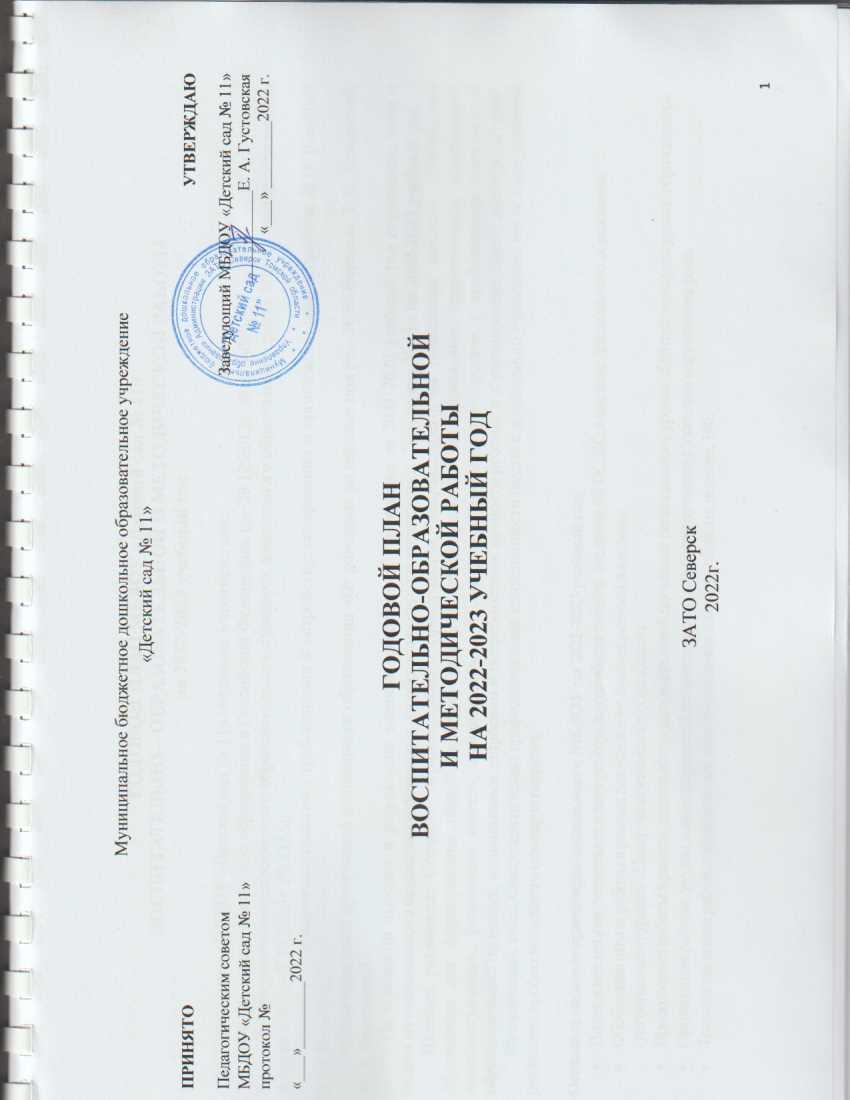 ГОДОВОЙ ПЛАН МБДОУ «Детский сад № 11» ВОСПИТАТЕЛЬНО – ОБРАЗОВАТЕЛЬНОЙ И МЕТОДИЧЕСКОЙ РАБОТЫна 2022-2023 учебный годГодовой план МБДОУ «Детский сад № 11» составлен в соответствии:- Федерального закона «Об образовании в Российской Федерации» (от 29.12.2012г. № 273-ФЗ);- Федерального государственного образовательного стандарта дошкольного образования (приказ Министерства образования и науки РФ от 17.10.2013г. № 1155);- Санитарно-эпидемиологическими требованиями к устройству, содержанию и организации режима работы ДОУ (СанПиН 2.4.1.3049-ФЗ);- Инновационной программой дошкольного образования «От рождения до школы» под ред. Н. Е. Вераксы, Т. С. Комаровой, Н. А. Васильевой.- На основании выводов и результатов анализа деятельности учреждения за 2021-2022 учебный год определены цели и задачи муниципального бюджетного дошкольного образовательного учреждения «Детски сад № 11» на 2022-2023 учебный год.Целевая установка: Создание образовательного пространства, направленного на повышение качества дошкольного образования для формирования общей культуры личности детей, развитие их социальных, нравственных, эстетических интеллектуальных, физических качеств, инициативности и самостоятельности в соответствии с требованиями современной образовательной политики, социальными запросами и потребностями личности ребенка и с учетом социального заказа родителей.Методическая тема: Совершенствование профессиональной компетентности педагога дошкольного учреждения как условие успешной реализации профессионального стандарта педагога.Основные целевые ориентиры деятельности МБДОУ на 2022-2023 учебный год:Подведение итогов реализации плана работы по отработке модели введения ФГОС ДО в системе дошкольного образования.Обобщение опыта работы в рамках деятельности инновационной площадки                регионального уровня «Центр экологического образования.Продолжение работы в рамках деятельности инновационной площадки регионального уровня «Центра этнокультурного образования».Организация работы группы компенсирующей направленности для воспитанников с тяжелым нарушением речи.Трансляция опыта работы педагогов детского учреждения в городе, области, регионе, РФ.Тематические задачи на 2022-2023 учебный год:     Мотивирование профессионального саморазвития педагогических кадров через использование активных форм методической работы: семинары, мастер-классы, открытые просмотры, новая форма планирования воспитательно-образовательного процесса, ведение персональных сайтов и блогов педагогами, пополнение их.     Совершенствование системы работы для специально организуемого детского сотрудничества, открывающего возможности для развития инициативы, самостоятельности через разные виды деятельности детей (игровой, исследовательской, проектной, познавательной и т.д.     Продолжение работы ДОУ сотрудничества педагогов с родителями для обеспечения психолого-педагогической поддержки семьи и повышения компетентности родителей в вопросах воспитания, образования, укрепления здоровья, совместного досуга. Вовлечение родителей (законных представителей) воспитанников, находящихся в трудной жизненной ситуации.Содержание блоков годового плана ДОУна 2022 – 2023 учебный годНормативно – правовое обеспечение деятельности МБДОУЦель работы по реализации блока: приведение нормативно-правовой базы учреждения в соответствие с требованиями ФГОС ДО. Управление и организация деятельностью учреждения в соответствии с законодательными нормами РФ.2. Информационно – аналитическая деятельность МБДОУ Цель работы по реализации блока: совершенствование и развитие управленческих функций с учетом ФГОС, получение положительных результатов работы посредством информационно - аналитической деятельности.3. Работа с кадрамиПовышение квалификации руководящих и педагогических работников ДОУЦель работы по реализации блока: Повышение профессиональной компетентности руководящих и педагогических работников, совершенствование педагогического мастерства.Аттестация педагогических работников ДОУЦель работы по реализации блока: повышение профессионального уровня педагогов, присвоение более высокой или подтверждение квалификационной категории. Обеспечение непрерывности процесса самообразования и самосовершенствования.4. Организационно - методическая работа по реализации годового планаОткрытые просмотрыЦель работы по реализации блока: трансляция опыта работы на уровне ДОУ5. Работа в методическом кабинетеЦель работы по реализации блока: повышение профессиональной компетентности педагогов, научное обеспечение, подготовка и переподготовка кадров, формирование образовательной среды.Инновационная деятельность, развитие собственной компетентности.Цель: улучшение способности педагогической системы учреждения достигать качественно более высоких результатов образования.Взаимодействие с социальными партнерамиЦель работы по реализации блока: укрепление и совершенствование взаимосвязей с социумом, установление творческих контактов, повышающих эффективность деятельности ДОУ.Взаимодействие МБДОУ с родителями (законными представителями)Цель работы по реализации блока: оказание родителям (законным представителям) практической помощи в повышении эффективности воспитания, обучения и развития детей.Совершенствование системы работы с семьей в ДОУМероприятия с детьми5.2. Общие мероприятия для педагоговКонтрольная деятельность МБДОУЦель работы по реализации блока: совершенствование работы учреждения в целом, выявление уровня реализации годовых и других доминирующих задач деятельности ДОУ.Административно-хозяйственная работа№п\пСодержание основных мероприятийСрокипроведенияОтветственныйСовершенствование и расширение нормативно - правовой базы ДОУ на 2022 - 2023 уч. год.В течение годаЗаведующийРазработка нормативно - правовых документов, локальных актов о работе учреждения на 2022 – 2023 уч. годВ течение годаЗаведующийВнесение изменений в нормативно - правовые документы (распределение стимулирующих выплат, локальные акты, Положения и др.)В течение годапо необходимостиЗаведующийРазработка текущих инструктажей по ОТ, ТБ и охране жизни и здоровья детей.В течение годаЗаведующий ответственны по ОТУтверждение положений ДОУВ течение годаЗаведующийЗаключение договоров с родителями, организациями и коллективами.Август, январьЗаведующийИнструктаж по охране жизни и здоровья детей, по технике безопасности, по охране труда, по ПБ, по предупреждению террористических актов2 раза в годЗаведующий, ответственный по ОТСоставление и утверждение годового плана на 2022-2023 учебный годМай-августЗаведующийСоставление и утверждение плана летней оздоровительной работы на 2023 годМайЗаведующийПроведение производственных собраний В течение годаЗаведующий, ответственный по ОТПриведение в соответствии с профессиональными стандартами должностных инструкций В течение годаЗаведующий, председатель ПКОтветственный по ОТ№п\пСодержание основных мероприятийСрокипроведенияОтветственный1.Деятельность руководителя по кадровому обеспечению.В течение годаЗаведующий2.Подведение итогов деятельности МБДОУ за 2022 - 2023 учебный год:Анализ работы педагогического коллектива за год (выполнение задач годового плана),  Анализ физкультурно – оздоровительной работы; Анализ результатов педагогической диагностики индивидуального развития воспитанников;Психологическая готовности детей к школьному обучению выпускников подготовительных к школе групп;Анализ деятельности Консультационного центра;Анализ деятельности ДОУ в режиме инноваций.МайЗаведующий,Зам. зав. по АХЧЗам. зав. по ВМРСт. воспитатель3.Определение ключевых направлений работы учреждения на 2022 – 2023 учебный год, составление планов по реализации данной работы.Май - августЗаведующий,Зам. зав. по ВМРСт. воспитатель4.Составление перспективных планов работы учреждения, разработка стратегии развития ДОУ на основе анализа работы учреждения.Май - августЗаведующийЗам. зав. по ВМРСт. воспитатель5.Разработка составление перспективных планов воспитательно-образовательной работы воспитателей и узких специалистовМай - августПедагоги ДОУ6.Проведение педсоветов, семинаров, мастер –классов, инструктажей, и др. форм информационно - аналитической деятельности.В течение годаЗаведующийЗам. зав. по ВМРСт. воспитатель7.Оформление наглядной информации, стендов, памяток по текущим управленческим вопросам.В течение годаЗаведующийЗам. зав. по ВМРСт. воспитательвоспитатели8.Организация взаимодействия между всеми участниками образовательного процесса: дети, родители (законные представители), педагоги.В течение годаЗаведующийЗам. зав. по ВМРСт. воспитательПедагоги ДОУ9.Организация взаимодействия между ДОУ и социальными партнерамиВ течение годаЗаведующийЗам. зав. по ВМР№ п/пСодержание основных мероприятийСрокипроведенияОтветственныйОтметка о выполнении1.- Разработка графика повышение квалификации педагогических работников.- Планирование работы, отслеживание графиков курсовой подготовки.- Составление банка данных (и обновление прошлогодних данных) о прохождении педагогами курсов повышения квалификацииДекабрьЗам. зав. по ВМР2.Прохождение курсов повышения квалификации в 2022-2023 учебном годуВахрушева Н.В.Власова Ю. С.Жижина Е.В.Киселева Е.В.Ковалева М.В.Курникова Е.С.Лавринович Н.С.Мануйлова О.Ф.Макасеева С. А.Муленко Т. С.Саенко М. Г.Янченко Е.А.По плану курсовой подготовкиРуководящие, педагогические работники ДОУ3.Участие педагогов в конкурсах, выставках, смотрах, акциях и других мероприятиях различного уровняВ течение годаЗам. зав. по ВМРСт. воспитательПедагоги ДОУ4.- Организация работы педагогов по самообразованию.-Выбор тематики и направлений самообразования- Оказание методической помощи в подборе материала для тем по самообразованию.- Организация выставок методической литературы.-Подготовка педагогами отчетов о проделанной работе за год.- Составление педагогами портфолио профессиональной деятельности.Май - августВ течение годаЗам. зав. по ВМРСт. воспитательПедагоги ДОУ5.Приобретение новинок методической литературыВ течение годаЗаведующийЗам. зав. по ВМРСт. воспитательПедагоги ДОУ№п\псодержание основных мероприятийсрокипроведенияответственный1.Обновление плана аттестации педагогов на 5 лет.декабрьЗам. зав. по ВМРСт. воспитатель2.Ознакомление педагогов с положением об аттестации педагогических кадров, подготовка документации, проведение консультаций по подготовке к аттестации, оформление информационного стендаПо плану аттестацииЗаведующийЗам. зав. по ВМРСт. воспитатель3.Написание заявления на прохождение аттестации в 2022 году:Ващенко Е.В.Власова Ю.С.По плану аттестацииЗам. зав. по ВМРСт. воспитатель№ Форма методической услугиМетодический продуктКатегория педагоговСрок выполненияОтветственныйОтметка о выполненииПедагогические советыПедагогические советыПедагогические советыПедагогические советыПедагогические советыПедагогические советыПедагогические советы1.Педагогический совет № 1 установочный«Педагогический старт дошкольного учреждения на 2022-2023 учебный год»Цель: познакомить с итогами деятельности ДОУ в летний оздоровительный период, ознакомление с приоритетными задачами работы учреждения на учебный год.Подготовка к педсовету:1. Аналитическая справка «Анализ работы в ЛОП».2. Подготовка документации к новому учебному году.4. Смотр готовности групп к новому учебному году.5.Разрнаботка планов на 2022-2023 учебный год.План проведения:1. Анализ деятельности ДОУ в летний оздоровительный период.2.Ознакомление с задачами воспитательно-образовательной работы ДОУ на 2022-2023 учебный год.3. Утверждение планов работы, перспективных планов воспитателей и специалистов, рабочих программ педагогов ДОУ, графиков работы и т.д.Материалы педсоветовВоспитатели, специалистыАвгуст2022 г..Зам. зав. по ВМРСт. воспитатель2Педагогический совет № 2 «Калейдоскоп педагогических идей» (деловая игра)Цель: представление инновационных педагогических технологий, методов и приемов в работе с детьми.Форма: круглый стол1. Выступление музыкального руководителя «Инновации и музыка».2. Презентация педагогами «Мои инновации»3.  Итоги педсоветаМатериалы педсоветовВоспитатели, специалистыЯнварь2023г.Зам. зав. по ВМРСт. воспитательАнисимова Н. ВЧернявская М. В.ПетроваЕ. В.КуксинаО. В.3.Педагогический совет № 3.Итоговый педсовет «Анализ результативности работы по программе учреждения за 2022-2023 учебный год»Цель: подведение итогов работы учреждения за 2022-2023 учебный год, утверждение планов работы ДОУ на летний период.Подготовка:- семинары (по плану);- аналитические справки по результатам работы за 2022-2023 учебный годПлан проведения:1.Анализ работы педагогического коллектива за год (выполнение задач годового плана), анализ физкультурно – оздоровительной работы.2.Анализ результатов педагогической диагностики индивидуального развития воспитанников3. Психологическая готовность детей к школьному обучению выпускников подготовительных к школе групп4.Самоанализ воспитательно-образовательной работы (воспитатели всех групп, педагог-психолог, учитель-логопед, музыкальные руководители, инструктор по физо).5. Рассмотрение и утверждение плана работы ДОУ в летний оздоровительный период.Материалы педсоветовВоспитатели, специалистыИюнь2023гЗам. зав. по ВМРСт. воспитательвоспитатели всех групп, педагоги-психологи, учителя-логопеды, музыкальные руководители, инструктор по физо.Консультации, круглые столыКонсультации, круглые столыКонсультации, круглые столыКонсультации, круглые столыКонсультации, круглые столыКонсультации, круглые столыКонсультации, круглые столы4Индивидуальные консультации для аттестующийся педагоговМатериалыВ течении годаЗам. зав. по ВМРСт. воспитатель5.Консультация для педагогов детей первой младшей группы «Сенсорное воспитание как основа речевого развития малышей»МатериалысентябрьЯнченко Е. А.6.Круглый стол для педагогов «Секреты общения с детьми, родителями и педагогами»МатериалыдекабрьПедагог-психолог Посошкова Н. Н.7.Консультации для педагогов «Дети с аутизмом»МатериалыМарт 2023.Педагог-психолог Посошкова Н. Н., учитель-логопед Ткаличева Г.В.№НОДМетодический продуктКатегория педагоговСрок исполненияОтветственныйОтметка о выполнении1.Развитие речиКонспектНООДПедагоги ДОУсентябрьВоронцова М.М.2.Музыкальная деятельностьКонспектНООДПедагоги ДОУоктябрьАнисимова Н.В.3.ФЭМПКонспектНООДПедагоги ДОУноябрьЛавринович Н.С.4.КонструированиеКонспектНООДПедагоги ДОУдекабрьКурникова Е.С.5.ФЭМПКонспектНООДПедагоги ДОУянварьМакасеева С.А.6.Развитие речиКонспектНООДПедагоги ДОУфевральЧеснокова Н.Н7.КонструированиеКонспектНООДПедагоги ДОУмартЧернявская М.В.8.Развитие речиКонспектНООДПедагоги ДОУапрельПетрова Е.В.№ п/пМероприятияСрокОтветственныйОтметка о выполнении1.Аттестация педагоговв течение годаЗам. зав. по ВМРСт. воспитатель2.Обновление официального сайта ДОУне реже 1  раза в 2 неделиОтветственный за сайт3.Оснащение методического кабинета и групп наглядно-дидактическими и учебными пособиями для успешной реализации образовательной программыв течение годаЗаведующаяЗам. зав. по ВМР4.Подбор методической литературы для работы с детьми разных возрастных группсентябрьЗам. зав. по ВМРСт. воспитатель5.Составление социального паспорта семей воспитанниковСентябрь - октябрьЗам. зав. по ВМРСт. воспитатель6.Подбор литературы, иллюстративного и других материалов для педагогов в помощь организации развивающей предметно- пространственной среды в группеВ течение годаЗам. зав. по ВМРСт. воспитатель7.Подготовка документации, проведение консультаций по подготовке к аттестации, оформление информационного стендаВ течение года по отдельному плануЗам. зав. по ВМРСт. воспитатель8.Оформление и обновление наглядной информации для родителей (законных представителей)в течение годаЗам. зав. по ВМРСт. воспитатель, воспитатели групп9.Разработка положений смотров-конкурсовв течение годаТворческая группа10.Помощь в подготовке к участию в выставках, конкурсах, фестивалях, методических мероприятиях.в течение годаЗам. зав. по ВМРСт. воспитатель Творческая группа11.Проверка  планов воспитательно-образовательного процессав течение годаЗам. зав. по ВМРСт. воспитатель12.Работа по самообразованию: организация различных коллективных форм самообразования (вебинары, педагогические чтения, открытые просмотры, консультации и др.)в течение годаЗам. зав. по ВМРСт. воспитатель13.Оказание помощи педагогам при овладении и использовании ИКТ-технологий в работев течение годаЗам. зав. по ВМРСт. воспитатель14.Помощь педагогам в подготовке документации к педагогической диагностике индивидуального развития воспитанниковавгустЗам. зав. по ВМРСт. воспитатель15.Помощь в написании самоанализа за учебный годАпрель-майЗам. зав. по ВМРСт. воспитатель16.Составление плана работы на летний оздоровительный период, подбор консультаций для педагогов и родителей (законных представителей) о детской безопасности в ЛОПмайЗам. зав. по ВМРСт. воспитатель№Мероприятияметодический продуктКатегория педагоговСрок выполненияОтветственный.Отметка о выполнен1Организация работы ДОУ как центра экологического образованияМатериалы инновационной практики, отчеты, аналитические справкиПедагоги, специалистыДОУВ течение годаЗам. зав. по ВМРСт. воспитатель2Организация работы ДОУ как центра этнокультурного образованияМатериалы инновационной практики, отчеты, аналитические справкиПедагоги, специалистыДОУВ течение годаЗам. зав. по ВМРСт. воспитатель3Организация работы МО«Экологическое воспитание в ДОУ»«Этнокультурное воспитание в ДОУ»«Инклюзивное образование»Материалы деятельности МОСпециалистыВ течение годаЗам. зав. по ВМРСт. воспитатель5Развитие профессиональной компетентностиОтчеты открытия занятияПедагоги, специалисты ДОУВ течение годаЗам. зав. по ВМРСт. воспитатель6Неделя обобщения педагогического опыта:Отчеты воспитателей групп раннего возраста по самообразованию за 2022-2023 уч. годОтчеты воспитателей, специалистов по индивидуальным программа развития за 2022-2023 уч. годОтчетыПедагоги,Май 2023гЗам. зав. по ВМРСт. воспитатель6Неделя обобщения педагогического опыта:Отчеты воспитателей групп раннего возраста по самообразованию за 2022-2023 уч. годОтчеты воспитателей, специалистов по индивидуальным программа развития за 2022-2023 уч. годОтчетыПедагоги,Май 2023гЗам. зав. по ВМРСт. воспитатель, воспитатели7Проект «Наставничество»Положение о наставничестве, план работы, методические рекомендацииКовалева В.А.Сивакова Т.И.В течение годаЗам. зав. по ВМРСт. воспитатель8Школа ИКТ «Компьютерная грамотность»Сайт педагога, методические рекомендацииПедагоги и специалисты ДОУВ течение годаЗам. зав. по ВМРСт. воспитатель№МероприятияМероприятияПредполагаемый результатУчастникиСрок выполненияОтветственныйФорма методической услугиТемаМетодический продуктУчастникиСрок выполненияОтветственный1Образовательные услуги:МБУДО «Центр Поиск»,МБУ «Музей г.Северска»МБУ «Центральная детская библиотека«Северским театром для детей и юношества»«ДШИ»ГИБДДстудия «Сюрприз».По темам соц. партнеровСовместный планработыДети дош. возрастаВ течение годаЗам. зав. по ВМРСт. воспитатель2Работа со школой № 197, №89, «Лицей»«Обеспечениепреемственностидош. образованияи начальногозвена общего образованияСовместный планработыРодителидетей старшего дошкольноговозраста,специалистыДОУ, учителя нач. классовшколыВ течение годаЗам. зав. по ВМРСт. воспитатель3Совершенствование содержания образования, ППК работников ДОУ, участие в конкурсах, акциях ТОИПКРО, РЦРО, РЦО, ТГПК, ТГПУПо темам соц.партнеровСовместныйплан работыСпециалистывоспитателидети дош.возрастародителиВ течение годаЗам. зав. по ВМРСт. воспитатель4Взаимодействие с сотрудниками природного паркаФормирование экологической культуры детей ДОУСовместный планработыСпециалистыдети дош.возрастаВ течение годаЗам. зав. по ВМРСт. воспитатель5Индивидуальное консультирование специалистов ДОУ, ФМБАПо запросу специалистовПо необходимостиВ течение годаЗам. зав. по ВМРСт. воспитатель№п/пСодержание основных мероприятийСроки проведенияОтветственные за исполнениеОтметка о выполнении1.Внедрение технологий своевременного выявления и учета проблемных семей ДОУ.В течение годаЗаведующий, зам. зав. по ВМРСт. воспитатель, педагоги,родители2.Оказание психолого-педагогической помощи семьям через систему индивидуальных   консультаций   по   актуальным проблемам   развития   детей   дошкольного   возраста   и организации работы с детьми в ДОУ.В течение годаЗам. зав. по ВМРСт. воспитатель,педагоги3.Родительские собрания в группах по актуальным темам всестороннего развития детей дошкольного возраста и организации работы с детьми в ДОУ.Октябрь, декабрь, майЗаведующий, зам. зав. по ВМРСт. воспитатель, педагоги,родители4.Праздники, открытые мероприятия, соревнования с участием родителей и др. формы работыВ течение годаЗаведующий, зам. зав. по ВМРСт. воспитатель, педагоги,родители5.Оформление наглядно – информационных материалов в групповых родительских   уголках и   на стендах ДОУ, информирование родителей на сайте ДОУ.В течение годаЗаведующий, зам. зав. по ВМРСт. воспитатель, педагоги,родителиНазвание мероприятияУчастникиОтветственныеАвгуст-сентябрьАвгуст-сентябрьАвгуст-сентябрьАвгуст-сентябрь1Участие родителей в создании  предметно - развивающей средыРодители всех возрастных группВоспитатели всех возрастных групп2.Участие родителей в праздниках, развлечениях, проектахРодители всех возрастных группЗам. зав. по ВМР, Ст. воспитатель,специалисты, воспитатели всех возрастных групп4.«Паспорт семьи» АнкетированиеРодители вновь зачисленных детейВоспитатели вновь зачисленных детей5.Экскурсии по ДОУ для вновь поступивших детей и их родителейРодители вновь зачисленных детейВоспитатели вновь зачисленных детей6.Общие сведения о родителях (составление Социального паспорта ДОУ)Родители всех возрастных группЗам. зав. по ВМР, ст. воспитательвоспитатели всех возрастных групп7.Опрос родителей «Занятость воспитанников в кружках, секциях и других учебных заведениях дополнительного образованияРодители всех возрастных группЗам. зав. по ВМР, ст. воспитательвоспитатели всех возрастных групп8.Консультативная помощь родителям воспитанниковРодители всех возрастных группЗаведующий ДОУзам. зав. по ВМР, ст. воспитательспециалистывоспитатели всех возрастных групп9.Групповые родительские собранияРодители всех возрастных группСпециалистывоспитатели всех возрастных группОктябрьОктябрьОктябрьОктябрь1.Организация выставки совместных поделок ««Дары природы» (поделки из природного материала)»Родители всех возрастных группЗам. зав. по ВМР, ст. воспитательвоспитатели всех возрастных групп2.Праздник «Осеняя мозаика»Родители всех возрастных группЗам. зав. по ВМР, ст. воспитательвоспитателимузыкальные руководители3.День пожилого человека (изготовление для бабушек и дедушек поздравительных открыток, творческая мастерская «Моя семья»)Бабушки и дедушкистарших, подготовительных группВоспитатели4.Консультативная помощь родителям детейРодители всех возрастных группЗаведующий ДОУзам. зав. по ВМР, ст. воспитательспециалистывоспитатели всех возрастных группНоябрьНоябрьНоябрьНоябрь1.Праздник «Мамочка любимая моя!» (День матери в России)Родители всех возрастных группЗаведующая ДОУзам. зав. по ВМР, ст. воспитательвоспитатели, музыкальные руководители2.«Для любимой мамы» - выставка детского творчества, посвященная дню материРодители всех возрастных группзам. зав. по ВМР, ст. воспитательвоспитатели всех возрастных групп3.Синичкин день. Благотворительная акция «Покорми птиц зимой»Родители всех возрастных группзам. зав. по ВМР, ст. воспитательвоспитатели всех возрастных групп4.Консультативная помощь родителям  (законным представителям) воспитанниковРодители всех возрастных группЗаведующая ДОУзам. зав. по ВМР, ст. воспитательспециалистывоспитатели всех возрастных группДекабрьДекабрьДекабрьДекабрь1.Организация выставки совместных поделок"Новый год у ворот"Родители всех возрастных группзам. зав. по ВМР, ст. воспитательвоспитатели всех возрастных групп2.Праздник «Новогодний карнавал»Родители всех возрастных группзам. зав. по ВМР, ст. воспитательвоспитатели всех возрастных группмузыкальные руководители3Благотворительная акция «Милосердие в Рождество»Родители всех возрастных группзам. зав. по ВМР, ст. воспитатель4.Консультативная помощь родителям  (законным представителям) воспитанниковРодители всех возрастных группЗаведующая ДОУзам. зав. по ВМР, ст. воспитательвоспитатели всех возрастных группЯнварьЯнварьЯнварьЯнварь1.Зимняя олимпиада «Будущие олимпийцы»Родители старших подготовительных группВоспитатели группинструктор по физо2.Консультативная помощь родителям  (законным представителям) воспитанниковРодители всех возрастных группЗаведующая ДОУзам. зав. по ВМР, ст. воспитательвоспитатели всех возрастных групп3.Групповые родительские собранияРодители всех возрастных группспециалистывоспитатели всех возрастных группФевральФевральФевральФевраль1.Выставка рисунков «Мой папа - защитник»Родители средних старших подготовительных группВоспитатели групп4.Развлечение «А ну-ка, мальчики!»Родители старших подготовительных группВоспитатели групп инструктор по физо5.Консультативная помощь родителям  (законным представителям) воспитанниковРодители всех возрастных группЗаведующая ДОУзам. зав. по ВМР, ст. воспитательвоспитатели всех возрастных группМартМартМартМарт1.Консультативная помощь родителям  (законным представителям) воспитанниковРодители всех возрастных группЗаведующая ДОУзам. зав. по ВМР, ст. воспитательвоспитатели всех возрастных групп2.Праздник «Мамин день»Родители всех возрастных группЗаведующая ДОУзам. зав. по ВМР, ст. воспитательвоспитатели всех возрастных групп3.Выставка рисунков ко дню 8 Марта «Дорогой маме!»Родители всех возрастных группЗам. зав. по УВРвоспитатели всех возрастных группАпрельАпрельАпрельАпрель1.Праздник «Папа, мама, я – здоровая семья», посвященный всемирному Дню здоровья.Родители средних старших подготовительных группВоспитатели группИнструктор по физо2.Консультативная помощь родителям  (законным представителям) воспитанниковРодители всех возрастных группЗаведующая ДОУзам. зав. по ВМР, ст. воспитательспециалистывоспитатели всех возрастных групп3.Участие родителей в создании развивающей  предметно –пространственной среды на участках ДОУРодители всех возрастных группЗаведующая ДОУЗам. зав. по АХЧВоспитатели группМайМайМайМай1.Парад  «Спасибо за мир, за Победу – спасибо!»Родители всех возрастных группЗаведующая ДОУзам. зав. по ВМР, ст. воспитательвоспитатели всех возрастных групп2.Праздник «Я и Моя семья» (посвященный Дню любви, семьи и верности)Родители средних, старших группзам. зав. по ВМР, ст. воспитательМузыкальные руководители, воспитатели групп3.Выставка детского творчества  «Рисую свою семью»Родители средних, старших группвоспитатели групп4.Озеленение и благоустройство участков и территории ДОУРодители всех возрастных группЗаведующая ДОУЗам. зав. по АХЧвоспитатели всех возрастных групп5.Праздник выпускников «До свидания, детский сад!»Родители выпускниковЗаведующая ДОУзам. зав. по ВМР, ст. воспитательвоспитатели подготовительных группмузыкальные руководители6.Консультативная помощь родителям  (законным представителям) воспитанниковРодители всех возрастных группЗаведующая ДОУзам. зав. по ВМР, ст. воспитательспециалистывоспитатели всех возрастных групп5.Групповые родительские собранияРодители всех возрастных группспециалистывоспитатели всех возрастных группВ течение годаВ течение годаВ течение годаВ течение года1.Консультационный центр (по запросам родителей, чьи дети не посещают МБДОУ)Родители, чьи дети не посещают детский садЗаведующийзам. зав. по ВМР, ст. воспитательВоспитателиСпециалисты ДОУ2.Работа с семьями группы «риска»(консультирование, проведение совместных мероприятий)Все возрастные группыЗам. зав. по УВРВоспитателиПедагог - психолог3.Праздники, развлечения, спортивные мероприятия, выставки, конкурсы, акцииВсе возрастные группыЗаведующий,зам. зав. по ВМР, ст. воспитательмузыкальныйруководитель,воспитатели, инструктор по физо4.Оформление наглядной агитации в группах, в холле детского сада, на официальном сайте ДОУВсе возрастные группызам. зав. по ВМР, ст. воспитательВоспитателиОтветственный за сайт5.Консультирование специалистами ДОУРодители всех возрастных группзам. зав. по ВМР, ст. воспитательучитель – логопед, педагог – психолог, муз. руководители, инструктор по физо№ МероприятияМероприятияПредполагаемый результатУчастникиСрок выполненияОтветственныйОтметка о выполнен№ Форма методической услугиТемаМетодический продуктУчастникиСрок выполненияОтветственныйОтметка о выполненМуниципальные мероприятия для воспитанников ДООМуниципальные мероприятия для воспитанников ДООМуниципальные мероприятия для воспитанников ДООМуниципальные мероприятия для воспитанников ДООМуниципальные мероприятия для воспитанников ДООМуниципальные мероприятия для воспитанников ДООМуниципальные мероприятия для воспитанников ДОО1Конкурс конструктивного творчества«Юный конструктор»ПоложениеДети групп старшего дошкольного возраста10.2022зам. зав. по ВМР, ст. воспитательВоспитатели2Муниципальный творческий фестиваль«Солнечные зайчики»ПоложениеДети, воспитатели групп дошкольного возраста, родители воспитанниковВ течение годазам. зав. по ВМР, ст. воспитательВоспитатели4Муниципальный фестиваль семейного творчества (вокальный семейный конкурс)«Роднушечки»Сценарии1 семья ДОУ11.2022зам. зав. по ВМР, ст. воспитательВоспитателимузыкальные руководители4Экологическая игра«Дети Земли»ПоложениеВоспитанники подготовительных групп11.2022зам. зав. по ВМР, ст. воспитательВоспитатели.5Муниципальный экологический фестиваль-конкурс детских театров и агитбригад«Через искусство – к зеленой планете»ПоложениеВоспитанники старших и подготовительных групп12.2022зам. зав. по ВМР, ст. воспитательВоспитатели6Муниципальный открытый конкурс чтецов«Мамы наши милые, мамочки любимые»ПоложениеВоспитанники старших подготовительных групп11.2022зам. зав. по ВМР, ст. воспитательВоспитатели логопед7Открытый конкурс чтецов«Литературная снежинка»ПоложениеВоспитанники подготовительных групп12.2022зам. зав. по ВМР, ст. воспитательВоспитатели логопед.8Экологические акции«Подкормите птиц зимой»,Фотоматериалы на сайте ДОУ, Отчеты.Дети, воспитатели групп дошкольного возраста, родители воспитанников11.202203.2023.зам. зав. по ВМР, ст. воспитательпедагоги9Конкурс чтецов«Капели звонкие стихов»ПоложениеДети старшегодошкольноговозрастаМарт2023зам. зав. по ВМР, ст. воспитательВоспитатели логопед10Всероссийский детский экологический форум«Зеленая планета детям»ПоложениеДети дошкольного возрастаМарт2023зам. зав. по ВМР, ст. воспитательВоспитатели.11Открытый конкурс детских портфолио«Портфолио»ПоложениеДети старшегодошкольноговозрастаАпрель2023зам. зав. по ВМР, ст. воспитательВоспитатели12Мастер-класс «Игровые технологии развития пространственных представлений у детей дошкольного возраста»ПоложениеДети дошкольного возрастаАпрель2023зам. зав. по ВМР, ст. воспитательВоспитатели13Муниципальный экологический праздник«Пернатые друзья»ПоложениеДети старшегодошкольноговозрастаАпрель2023зам. зав. по ВМР, ст. воспитательВоспитатели14Шашечный турнир«Большая дорога»ПоложениеДети групп старшего дошкольного возрастаМай2023зам. зав. по ВМР, ст. воспитательВоспитатели, воспитателиподготовительных групп.Мероприятия для воспитанников в ДОУМероприятия для воспитанников в ДОУМероприятия для воспитанников в ДОУМероприятия для воспитанников в ДОУМероприятия для воспитанников в ДОУМероприятия для воспитанников в ДОУМероприятия для воспитанников в ДОУМероприятия для воспитанников в ДОУ1.Конкурс детского творчестваВыставка детских рисунков «Лето без ДТП»ПоложениеДети групп старшего дошкольного возраста09.2022зам. зав. по ВМР, ст. воспитательВоспитатели2.Спортивное развлечение по ПДД«В гости к светофору»ПоложениеДети групп старшего дошкольного возраста11.2022зам. зав. по ВМР, ст. воспитательВоспитатели3.Муниципальный открытый конкурс чтецов«Мамы наши милые, мамочки любимые»ПоложениеВоспитанники старших подготовительных групп11.2022зам. зав. по ВМР, ст. воспитательвоспитателилогопед4.Открытый конкурс чтецов«Литературная снежинка»ПоложениеВоспитанники подготовительных групп11.2022зам. зав. по ВМР, ст. воспитательВоспитателилогопед5.Театральная постановка«Мишка на посту»Положение01.2023зам. зав. по ВМР, ст. воспитательВоспитатели6.Конкурс чтецов«Капели звонкие стихов»ПоложениеДети старшего дошкольноговозраста02.2023ст. воспитательВоспитатели воспитателилогопед7.Развлечение по ПДДПоложениеДети старшего дошкольноговозраста04.2023зам. зав. по ВМР, ст. воспитательВоспитатели8.Шашечный турнир«Большая дорога»ПоложениеДети старшегодошкольноговозраста04.2023зам. зав. по ВМР, ст. воспитательВоспитатели9.Физкультурные праздники и развлечения«А ну-ка мальчики» (ср, ст., подг.группы)«День смеха» (2мл., ср, ст.,подг.группы)Выставка мини-музеев «Мы правнуки героев» Алея памятиПарад Победы (все дошкольные группы)«  «В гостях у Нептуна» (все дошкольные группы)СценариимероприятииДети дошкольноговозраста02.202304.202305.202307.2023Зам. зав. по ВМР, ст. воспитательВоспитателимузыкальные руководителиинструктора по ФК10.Праздники-Праздник осени «Осенины»-«Новогодний карнавал»-«Праздник весны»-«Выпускной бал»сценарийпедагогимузыкальные руководители10.202212.202003.202305.2023зам. зав. по ВМР, ст. воспитательВоспитателимузыкальные руководителиинструктора по ФК11.Тематические выставки детскоготворчества в группахДОУ-Выставка «Дары природы»- Выставка «Для любимой мамы»Выставка «Новый год у ворот»Выставка «Мой папа-защитник»Выставка «Дорогой маме»Выставки детских работПедагоги групп дошкольного возраста10.202211.202212.202202.202303.2023зам. зав. по ВМР, ст. воспитательВоспитатели12.  Занятие в центре «Поиск»«Дорожная безопасность»«Краеведение»Договор, программаРаботники центра «Поиск», воспитатели старшего дошкольного возрастаВ течениегодазам. зав. по ВМР, ст. воспитательвоспитатели старших иподготовительных групп.№ МероприятияМероприятияПредполагаемый результатУчастникиСрок выполненияОтветственныйОтметка о выполнении№ Форма методической услугиТемаМетодический продуктУчастникиСрок выполненияОтветственныйОтметка о выполнении1Семинар-практикум по экологии на базе ДОУ«Пополни ЭкоЗнания»Материал семинара-практикумаВоспитатели ДОУ, города, области10.2022Зам. зав. по ВМР, Ст. воспитатель 2Фестиваль по этнокультурному воспитанию на базе ДОУ«Этнобум»Материал фестиваляВоспитатели ДОУ, города, области02.2023Зам. зав. по ВМР, Ст. воспитатель3Конкурс«Воспитатель года России»Конкурсные работыПедагоги,специалисты12.2022Зам. зав. по ВМР, Ст. воспитатель.4Участие в областных, региональных конкурсах ТОИПКРО, РЦРОПо тематике ТОИПКРО, РЦРОКонкурсные работыПедагоги,специалистыВ течение годаЗам. зав. по ВМР, Ст. воспитатель5Декада молодого специалиста«Успешные старты»Конспект открытого занятияПедагоги со стажем до 3 летКовалева В.А.Сивакова Т.И.02.2023Зам. зав. по ВМР, Ст. воспитатель.6Всероссийский фестиваль авторских сайтов для обучающихся и педагогов образовательных организацийПоложение,материалыконкурсасайт педагогаПедагоги ДОУ01.2023Зам. зав. по ВМР, Ст. воспитатель7Участие в декаде первоклассникаКонспекты занятийпедагогиподготовительньх к школе групп03.2023Зам. зав. по ВМР, Ст. воспитатель8Муниципальный конкурс педагогов дошкольного образования«Лучшее видеозанятие»Положение, материалы конкурсаПедагоги ДОУ03.2023Зам. зав. по ВМР, Ст. воспитатель9Конкурс МБДОУ «Лучший снеговик» Положение, материалы конкурсаПедагоги ДОУ12.2022Зам. зав. по ВМР, Ст. воспитатель10Конкурс МБДОУ Смотр конкурс «Уголок экспериментирования»Положение, материалы конкурсаПедагоги ДОУ01.2023Зам. зав. по ВМР, Ст. воспитатель№п/пСодержание основных мероприятийСрокипроведенияОтветственный1.Ежедневный контроль-Выполнение сотрудниками инструкций по охране жизни и здоровья детей-Соблюдение санэпидрежима-Организация питания детей: сервировка стола, дежурства детей, участие воспитателя в обучении приема пищи.-Проведение воспитателями оздоровительных мероприятий в режиме дня.-Посещаемость детей.- Выполнение сотрудниками режима дня, режима прогулок.- Соблюдение правил внутреннего распорядка- Выполнение сотрудниками должностных инструкций, инструкций по охране труда.- Подготовка педагогов к рабочему дню.Ежедневно в течениегодаЗаведующийзам. зав. по ВМР, Ст. воспитатель Зам. зав. по АХЧ2.Оперативный контроль- Ведение групповой документации-Оснащение групп и готовность к новому учебному году- Проведение родительских собраний -Организация питания в группах- Выполнение гигиенических требований при проведении физкультурных занятий.-Навыки самообслуживания детей-Планирование и проведение мероприятий по обучению детей безопасному поведению на праздниках, ОБЖ.-Культура поведения за столом- Выполнение инструкции по охране жизни и здоровья детей -Двигательная активность детей в режиме дня- Организация и проведение утренней гимнастики, гимнастики после сна- Результаты работы по формированию у детей навыков самообслуживанияВ течение годаЗам. зав. по ВМР, Ст. воспитатель 3.Эпизодический контроль- Анализ заболеваемости детей и сотрудников.- Выполнение натуральных норм питания детей.- Выполнение педагогами решений педагогического совета.- Состояние документации по группам.- Воспитательно – образовательный процесс: подготовка, организацияЕжемесячноМед. работникЗаведующийзам. зав. по ВМР, Ст. воспитатель 4.Тематический контроль1. «Организация работы по социально - коммуникативному развитию дошкольников».2. «Состояние работы по организации взаимодействия с семьями воспитанников».НоябрьМартзам. зав. по ВМР, Ст. воспитатель 1       Контроль за:целевым использованием финансовых средств;недопущение кредиторской задолженности по итогам календарного годаВ течение годаЗаведующийЗам. зав. по ВМР,Зам. зав. по АХР2      Выполнение муниципального задания за 2020-2021 год:предоставление своевременной отчетности в Управление образования Администрации ЗАТО Северск;выставление информации на сайтах в сетиВ течение годаЗаведующийЗам. зав. по ВМР,Зам. зав. по АХР3З Заключение договоров на новый учебный год: " - с обслуживающими организациями; - с родителями (законными представителями) воспитанников ДОУВ течение годаЗаведующийЗам. зав. по ВМР,4 Организация и выполнение работ по предписаниям надзорных органов.ЗаведующийЗам. зав. по ВМР,Зам. зав. по АХР5 Обеспечение контроля:-  за надлежащим и безопасным для здоровья детей и взрослых, состоянием здания, территории, технологического, энергетического, противопожарного оборудования;- за выполнением должностных обязанностей работниковВ течение годаЗаведующийЗам. зав. по ВМР,Зам. зав. по АХР ст. воспитатель6 Подготовка здания и территории к новому учебному годуМай - август 2022ЗаведующийЗам. зав. по ВМР,Зам. зав. по АХР7  Подготовка здания к осенне-зимнему отопительному сезону, с формированием пакета документов.Июнь-август 2022ЗаведующийЗам. зав. по ВМР,Зам. зав. по АХР8Подготовка здания и территории к осенне-зимнему пожароопасному периоду.Сентябрь- октябрь2022ЗаведующийЗам. зав. по ВМР,Зам. зав. по АХР9 Инвентаризация материальных ценностей.Ноябрь 2022ЗаведующийЗам. зав. по АХР10Своевременное оформление отчетной документации по инвентарному учету и списанию материальных ценностей.В течение годаЗаведующийЗам. зав. по АХР11 Составление заявок на ремонты и приобретение оборудования на 2023 год.Апрель-май 2023ЗаведующийЗам. зав. по АХР12Составление графиков отпусков на 2021 год.Декабрь 2022Заведующийспец. по кадрам13 Подготовка здания и территории к весенне-летнему пожароопасному периоду.Апрель-май2023ЗаведующийЗам. зав. по ВМР,Зам. зав. по АХР14Подготовка и проведение летнего оздоровительного периода.     Май-август 2023ЗаведующийЗам. зав. по ВМР,Ст. воспитательЗам. зав. по АХР15Выполнение ремонтных работ в здании и на территории ДОУ     Июнь-август 2023Все сотрудники